De Aston 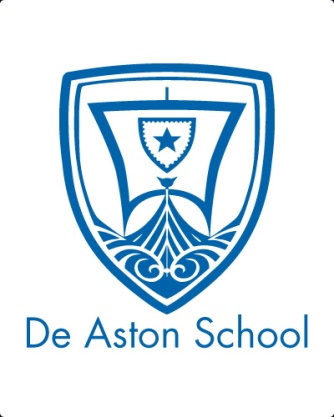 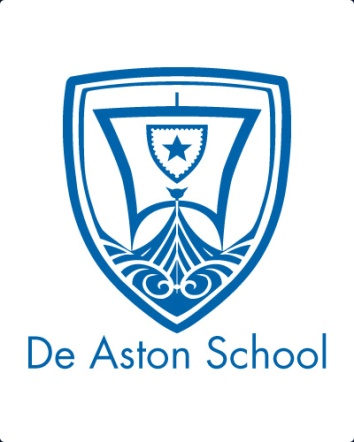 English Department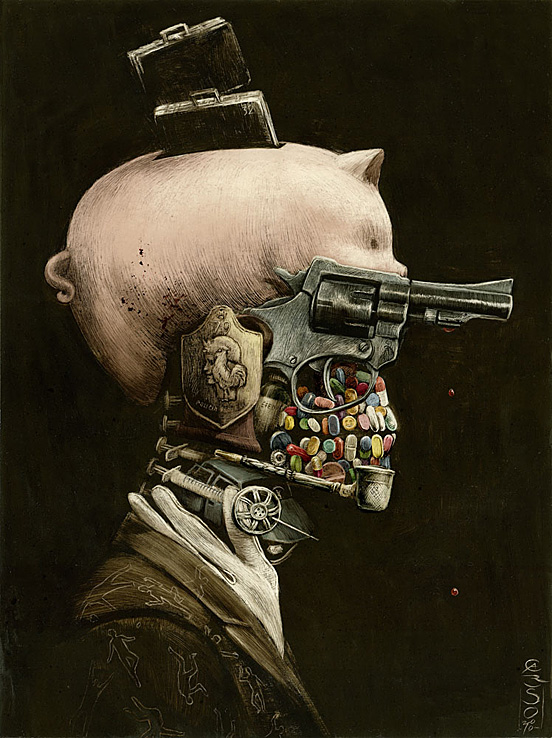 Year 13: Unseen CrimeChallenge TasksName: